IMENUJ PROMETNA SREDSTVA.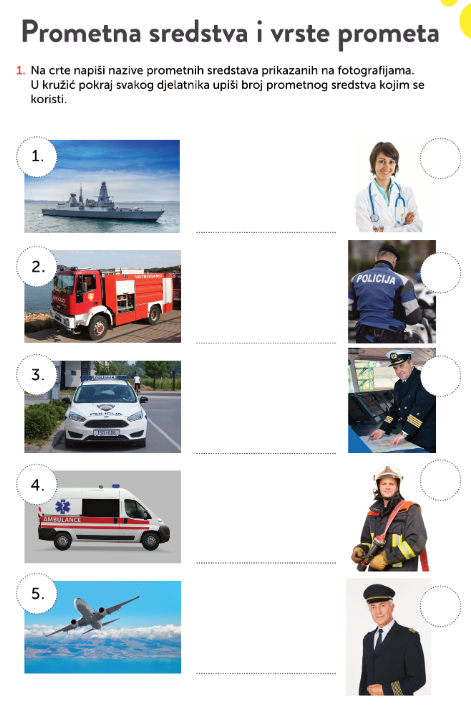 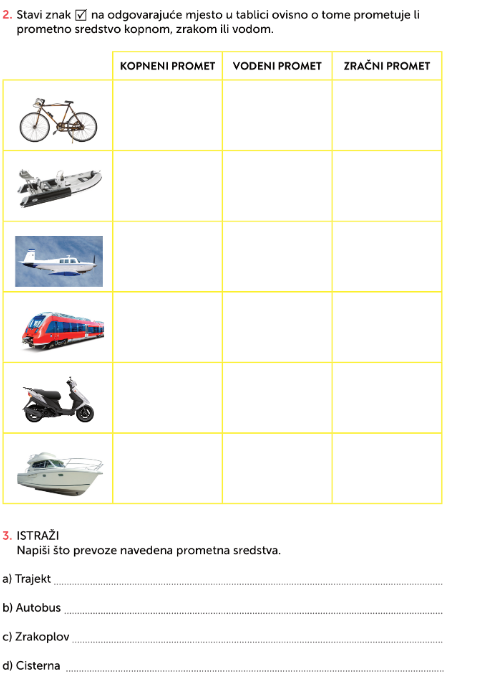 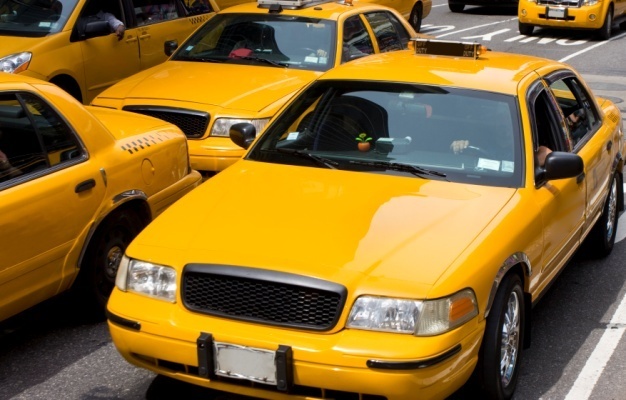 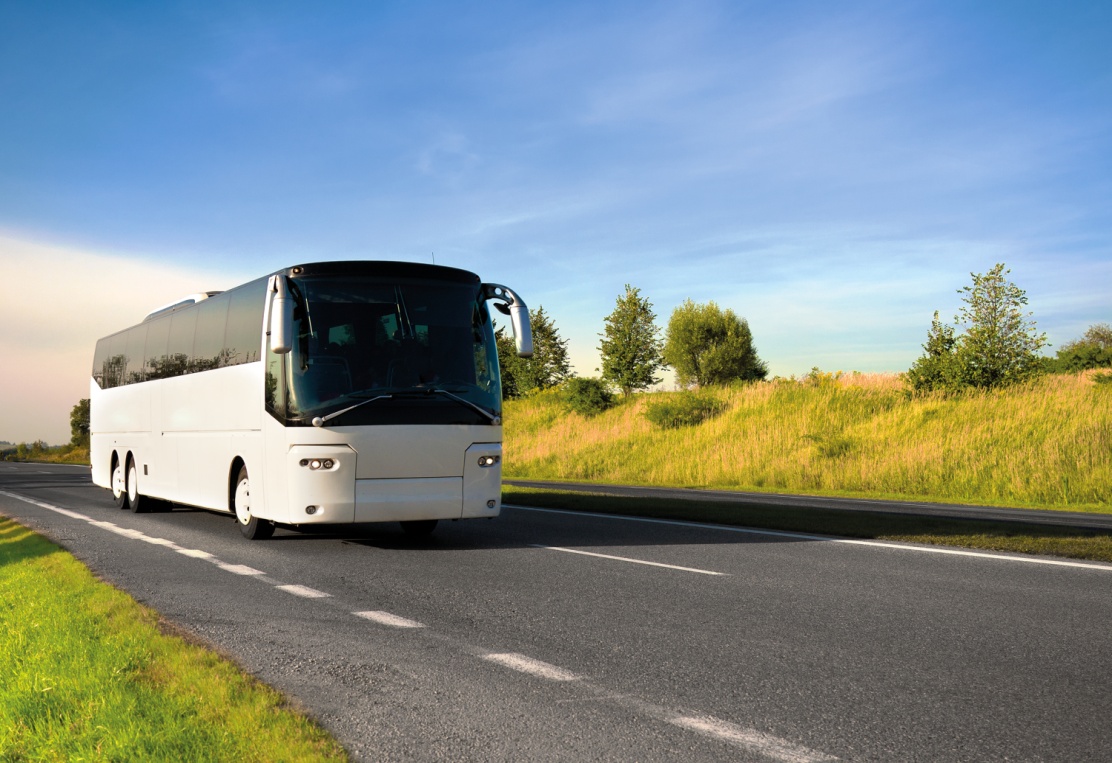 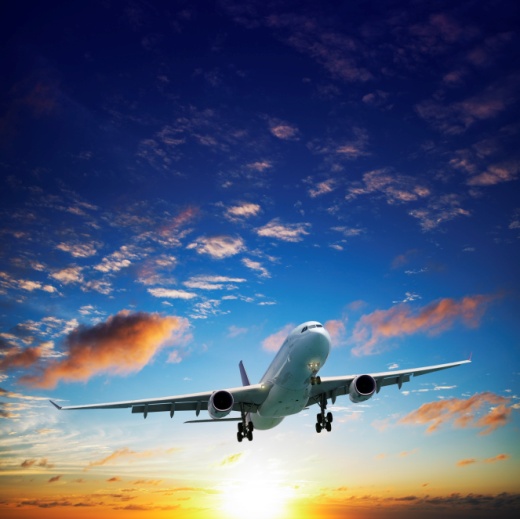 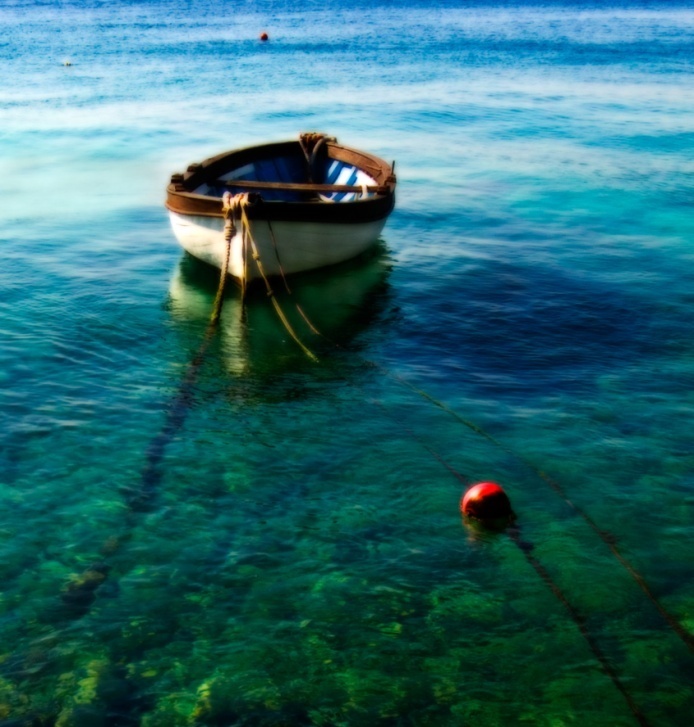 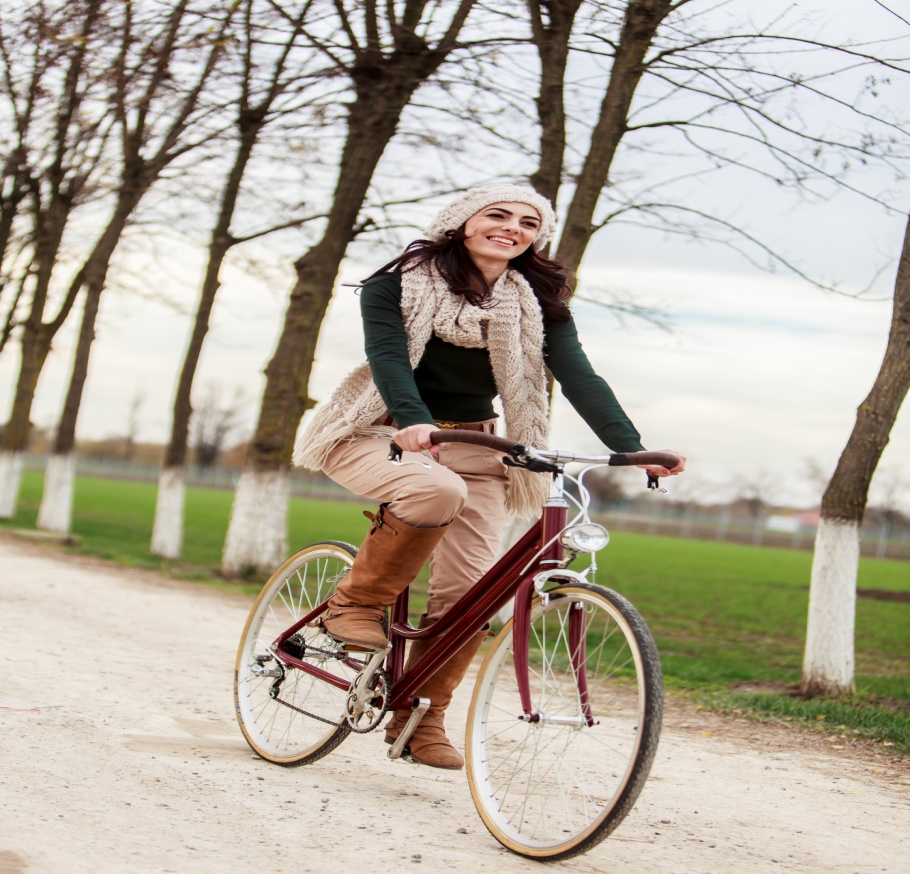 Ovako se ponašam u autobusu,vlaku...VALJANE VALJASjedim mirno.Premještam se s jednog sjedala na drugo.Kartu i druge otpatke bacam po podu.Čekam svoj red na ulazu u autobus, vlak,...Šaram po sjedalima i urezujem svoje ime.Guram se prije reda u vozilo.Ustupam svoje mjesto starijoj osobi.Dovikujem se na sav glas.Ne ustupam mjesto trudnoj ženi.Izvirujem glavom kroz prozor.